805-T-181d RADIO SITE SURVEY REPORT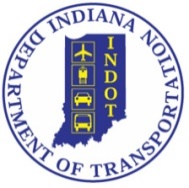 (Adopted 04-19-12)General Location InformationGeneral Location InformationGeneral Location InformationGeneral Location InformationGeneral Location InformationGeneral Location InformationGeneral Location InformationGeneral Location InformationGeneral Location InformationLocation:Location:Location:Location:Location:Location:Location:Location:Location:Commission Number:Commission Number:Contract Number:Contract Number:Contract Number:Contract Number:Project Des Number:Project Des Number:Project Des Number:Date of Survey:Date of Survey:Weather Conditions:Weather Conditions:Weather Conditions:Weather Conditions:Equipment Used:Equipment Used:Equipment Used:Location of Master Controller:Location of Master Controller:Location of Master Controller:Location of Master Controller:Location of Master Controller:Location of Master Controller:Location of Master Controller:Location of Master Controller:Location of Master Controller:Radio Survey InformationRadio Survey InformationRadio Survey InformationRadio Survey InformationRadio Survey InformationRadio Survey InformationRadio Survey InformationRadio Survey InformationRadio Survey InformationRadio Configuration:Master:Master:Master:Master:Repeater:Repeater:Repeater:Remote:Was a Spectrum Analyzer used? Yes               NoWas a Spectrum Analyzer used? Yes               NoWas a Spectrum Analyzer used? Yes               NoWas a Spectrum Analyzer used? Yes               NoWas a Spectrum Analyzer used? Yes               NoWas a Spectrum Analyzer used? Yes               NoWas a Spectrum Analyzer used? Yes               NoWas a Spectrum Analyzer used? Yes               NoWas a Spectrum Analyzer used? Yes               NoPersonnel in Attendance:Personnel in Attendance:Personnel in Attendance:Personnel in Attendance:Personnel in Attendance:Personnel in Attendance:Personnel in Attendance:Personnel in Attendance:Personnel in Attendance:Instruction: Will need #1 and #2 Primary Pattern if this is a repeater location.Instruction: Will need #1 and #2 Primary Pattern if this is a repeater location.Instruction: Will need #1 and #2 Primary Pattern if this is a repeater location.Instruction: Will need #1 and #2 Primary Pattern if this is a repeater location.Instruction: Will need #1 and #2 Primary Pattern if this is a repeater location.Instruction: Will need #1 and #2 Primary Pattern if this is a repeater location.Instruction: Will need #1 and #2 Primary Pattern if this is a repeater location.Instruction: Will need #1 and #2 Primary Pattern if this is a repeater location.Instruction: Will need #1 and #2 Primary Pattern if this is a repeater location.1.  Identify Primary Hop Pattern #1:1.  Identify Primary Hop Pattern #1:1.  Identify Primary Hop Pattern #1:1.  Identify Primary Hop Pattern #1:1.  Identify Primary Hop Pattern #1:1.  Identify Primary Hop Pattern #1:1.  Identify Primary Hop Pattern #1:1.  Identify Primary Hop Pattern #1:1.  Identify Primary Hop Pattern #1:2.  Identify Primary Hop Pattern #2:2.  Identify Primary Hop Pattern #2:2.  Identify Primary Hop Pattern #2:2.  Identify Primary Hop Pattern #2:2.  Identify Primary Hop Pattern #2:2.  Identify Primary Hop Pattern #2:2.  Identify Primary Hop Pattern #2:2.  Identify Primary Hop Pattern #2:2.  Identify Primary Hop Pattern #2:Identify recommended antenna location:Identify recommended antenna location:Identify recommended antenna location:Identify recommended antenna location:Identify recommended antenna location:Identify recommended antenna location:Identify recommended antenna location:Identify recommended antenna location:Identify recommended antenna location:Recommended location and orientation of antenna:                Vertical(specify distance from pole on mast arm)                                           HorizontalRecommended location and orientation of antenna:                Vertical(specify distance from pole on mast arm)                                           HorizontalRecommended location and orientation of antenna:                Vertical(specify distance from pole on mast arm)                                           HorizontalRecommended location and orientation of antenna:                Vertical(specify distance from pole on mast arm)                                           HorizontalRecommended location and orientation of antenna:                Vertical(specify distance from pole on mast arm)                                           HorizontalRecommended location and orientation of antenna:                Vertical(specify distance from pole on mast arm)                                           HorizontalRecommended location and orientation of antenna:                Vertical(specify distance from pole on mast arm)                                           HorizontalPointing:Pointing:Mounting:Mounting:Mounting: Standard Bracket Standard Bracket Standard Bracket Standard Bracket Truss Arm Length Truss Arm LengthCommunications TestCommunications TestCommunications TestNo. of Polls:No. of Polls:No. of Polls:No. of Polls:% Successful:% Successful:Base Unit Signal Strength:      Base Unit Signal Strength:      Base Unit Signal Strength:      Base Unit Signal Strength:      Mobile Unit Signal Strength:      Mobile Unit Signal Strength:      Mobile Unit Signal Strength:      Mobile Unit Signal Strength:      Mobile Unit Signal Strength:      Comments:Comments:Comments:Comments:Comments:Comments:Comments:Comments:Comments:Radio Site Surveyor Signature:Radio Site Surveyor Signature:Radio Site Surveyor Signature:Radio Site Surveyor Signature:Radio Site Surveyor Signature:Radio Site Surveyor Signature:Radio Site Surveyor Signature:Radio Site Surveyor Signature:Radio Site Surveyor Signature: